OBJETIVO: Identificar las secciones que conforman un sistema oleohidráulico básico y sus respectivos componentes.LUGAR:   Sala. 	TIEMPO: 30 min.DINÁMICA DE TRABAJO: Según indicaciones del profesor.I.- Responda cada una de las siguientes preguntas:¿Cuál es el gran objetivo que cumple un sistema hidráulico? R: El gran objetivo de un sistema hidráulico es el multiplicar las fuerzas de manera que a partir de una pequeña se logre una fuerza mayor.Un sistema hidráulico requiere de una fuente de energía para funcionar.Dé dos ejemplos de fuentes de energía.R: La fuente de energía externa puede ser proporcionada por un MOTOR ELÉCTRICO o por la acción de una persona. ¿Cuál es la fuente de energía que utiliza una gata hidráulica como la de la figura para funcionar?R: La fuente de energía es proporcionada por la acción de una persona. 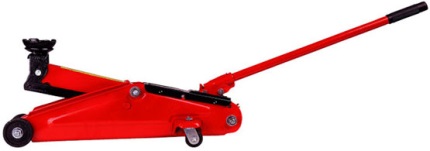 Un sistema hidráulico transforma energía mecánica en energía hidráulica y luego nuevamente en energía mecánica. ¿Qué medio utiliza el sistema para transformar esa energía?       R: El medio que permite la transformación de energía es el                            ACEITE O FLUIDO HIDRÁULICO 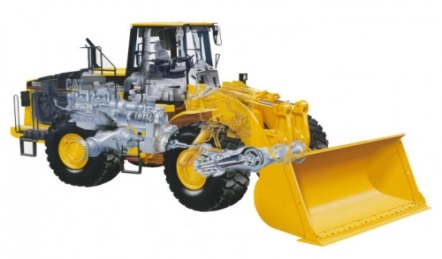 ¿Qué tipo de energía utiliza una máquina como la de la figura para  desplazar grandes cantidades de tierra?        R: La Energía que utiliza esta máquina es la                    Energía Hidráulica. ¿Cuáles son las tres secciones de un sistema hidráulico que permiten que éste funcione y desarrolle un trabajo mecánico? R: Las Secciones son:                                   Sección de Generación, control y actuadora. ¿Cuál es la función  de la sección de generación de un sistema hidráulico?R: Transforma la energía que activa el sistema hidráulico en energía hidráulica.¿Cuál es la función  de la sección de control de un sistema hidráulico?R: Esta sección se encarga de regular, controlar y direccionar la energía hidráulica.¿Cuál es la función  de la sección de actuadora de un sistema hidráulico?R: Esta sección transforma la energía  del   sistema hidráulico en energía mecánica, generando un trabajo mecánico. ¿Cuáles son los componentes básicos de cada una de las secciones de un sistema hidráulico?Sección de generación    R: Bomba (con su respectivo motor) y el                                            depósito hidráulico. Sección de control         R: Válvulas de control y válvulas reguladoras. Sección actuadora         R: Cilindros hidráulicos y motores hidráulicos.   Nombre  al menos dos componentes que se encuentran habitualmente en las      tres secciones de un sistema Oleohidráulico.   R: Los filtros y los conectores o líneas hidráulicas.    ADOTEC 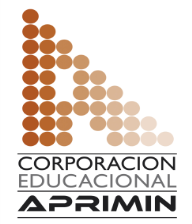 MÓDULOOLEOHIDRÁULICA BÁSICA   ADOTEC UNIDAD IICOMPONENTES   ADOTEC GUÍA DE TRABAJO N° 1Secciones de un Sistema Oleohidráulico.NOMBRENOMBRENOMBREFECHACURSO